		Thames Valley Office		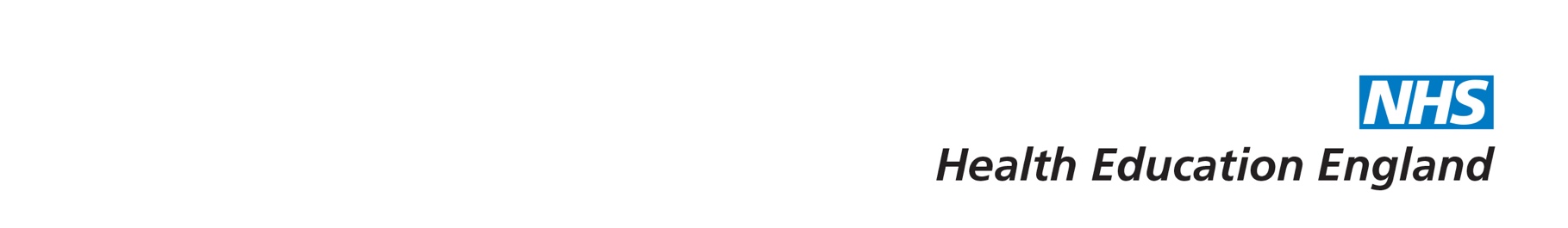 	School of Emergency Medicine	Emergency Medicine ST4 ARCP Checklist					2019 - 2020Trainee Name: ____________________________	NTN: _____________Extended Supervised Learning Events (ESLE)HST PaediatricsCurriculum topicsUltrasound for ST4General ChecklistTo be completed and signed by trainee File in eportfolioThree to be completed sampling activity in all areas of the ED and must include the resuscitation roomThe first within 3 months of starting ST4 and the second within 6 months.The educational supervisor will conduct the first and at least one other consultant or equivalent will conduct anotherThree to be completed sampling activity in all areas of the ED and must include the resuscitation roomThe first within 3 months of starting ST4 and the second within 6 months.The educational supervisor will conduct the first and at least one other consultant or equivalent will conduct anotherName of assessorDateAssessment in 3 complex paediatric Major or Acute presentation covered by Mini-CEX or CBD (one of which must be a mini-CEX within the first three months) by a consultant or equivalentAssessment in 3 complex paediatric Major or Acute presentation covered by Mini-CEX or CBD (one of which must be a mini-CEX within the first three months) by a consultant or equivalentAssessment in 3 complex paediatric Major or Acute presentation covered by Mini-CEX or CBD (one of which must be a mini-CEX within the first three months) by a consultant or equivalentDateAssessor's nameHigher Major Presentations (HMP) 1-5Higher Acute Presentations (HAP) 1-36Paediatric Major Presentations (PMP) 2, 3, 4, 5, 6Paediatric Acute Presentations (PAP) 1, 2, 4, 7, 9, 13, 15, 1627 curriculum presentations to be sampled in ST4. (All 54 curriculum presentations to be sampled in ST4 & 5.)Covered by completion of one or more of the following: ST3-6 MiniCEX / CBD, ESLE, teaching assessment, audit assessments, evidence of learning e.g. RCEM Learning modules, reflective entries in the e-portfolio with clear learning outcomes: FOAMed, teaching session, patient encounter etc.Higher Major Presentations (HMP) 1-5Higher Acute Presentations (HAP) 1-36Paediatric Major Presentations (PMP) 2, 3, 4, 5, 6Paediatric Acute Presentations (PAP) 1, 2, 4, 7, 9, 13, 15, 1627 curriculum presentations to be sampled in ST4. (All 54 curriculum presentations to be sampled in ST4 & 5.)Covered by completion of one or more of the following: ST3-6 MiniCEX / CBD, ESLE, teaching assessment, audit assessments, evidence of learning e.g. RCEM Learning modules, reflective entries in the e-portfolio with clear learning outcomes: FOAMed, teaching session, patient encounter etc.Higher Major Presentations (HMP) 1-5Higher Acute Presentations (HAP) 1-36Paediatric Major Presentations (PMP) 2, 3, 4, 5, 6Paediatric Acute Presentations (PAP) 1, 2, 4, 7, 9, 13, 15, 1627 curriculum presentations to be sampled in ST4. (All 54 curriculum presentations to be sampled in ST4 & 5.)Covered by completion of one or more of the following: ST3-6 MiniCEX / CBD, ESLE, teaching assessment, audit assessments, evidence of learning e.g. RCEM Learning modules, reflective entries in the e-portfolio with clear learning outcomes: FOAMed, teaching session, patient encounter etc.Higher Major Presentations (HMP) 1-5Higher Acute Presentations (HAP) 1-36Paediatric Major Presentations (PMP) 2, 3, 4, 5, 6Paediatric Acute Presentations (PAP) 1, 2, 4, 7, 9, 13, 15, 1627 curriculum presentations to be sampled in ST4. (All 54 curriculum presentations to be sampled in ST4 & 5.)Covered by completion of one or more of the following: ST3-6 MiniCEX / CBD, ESLE, teaching assessment, audit assessments, evidence of learning e.g. RCEM Learning modules, reflective entries in the e-portfolio with clear learning outcomes: FOAMed, teaching session, patient encounter etc.Higher Major Presentations (HMP) 1-5Higher Acute Presentations (HAP) 1-36Paediatric Major Presentations (PMP) 2, 3, 4, 5, 6Paediatric Acute Presentations (PAP) 1, 2, 4, 7, 9, 13, 15, 1627 curriculum presentations to be sampled in ST4. (All 54 curriculum presentations to be sampled in ST4 & 5.)Covered by completion of one or more of the following: ST3-6 MiniCEX / CBD, ESLE, teaching assessment, audit assessments, evidence of learning e.g. RCEM Learning modules, reflective entries in the e-portfolio with clear learning outcomes: FOAMed, teaching session, patient encounter etc.Higher Major Presentations (HMP) 1-5Higher Acute Presentations (HAP) 1-36Paediatric Major Presentations (PMP) 2, 3, 4, 5, 6Paediatric Acute Presentations (PAP) 1, 2, 4, 7, 9, 13, 15, 1627 curriculum presentations to be sampled in ST4. (All 54 curriculum presentations to be sampled in ST4 & 5.)Covered by completion of one or more of the following: ST3-6 MiniCEX / CBD, ESLE, teaching assessment, audit assessments, evidence of learning e.g. RCEM Learning modules, reflective entries in the e-portfolio with clear learning outcomes: FOAMed, teaching session, patient encounter etc.Number  TopicTopicMode (e.g. CBD)Date Assessor's nameDateWhere filed in portfolio6 RCEM elearning modules6 RCEM elearning modulesor Level one courseor Level one courseLog book startedLog book startedTriggered assessments (if completed):Triggered assessments (if completed):Triggered assessments (if completed):Triggered assessments (if completed):FASTAAAeLSVasc AccessItemRequirementY / NRecord where filed in eportfolioARCP Checklist1 per year, filed in eportfolio personal libraryST4 folder in personal libraryStructured training reportAnnually Faculty Educational Governance ReportAnnually – within two months of ARCPCommon Competences + non-technical skillsTrainee and ES sign off - Level  4 descriptors in 50% (min 12) (Red and Blue manned)MSF 1 per year- min 12 respondents including at least 2 consultantsSafeguarding ChildrenHolds valid Level 3 certificateLife supportHolds valid ALS, ATLS, APLS/EPLS providerExaminationIdentified and researched topic for QIP. Initial draft reviewed by ES and recorded in STR. (QIP to be completed by the end of ST5)ExaminationFRCEM Critical appraisal taken (ideally passed)Management and leadershipCompleted minimum of 2 items in management portfolio with WPBA, reflection and report together with sign off against bench marking by supervisor or ES for each itemClinical governance activityMinimum of 1 x audit per yearAttendance at regional teachingEvidence of 60% attendanceUp to date GCP certificateAnnuallyGMC Trainee surveyAnnually – upload confirmation code / emailTime out of trainingFull declaration of all absences in portfolioComplaints, Critical Incidents & SIsAny involvement recorded in STR with actions taken and associated reflective summary availableForm RSubmitted to HEE TV annuallyTrainee nameTrainee signatureDate:ES to sign to confirm that the above items have been verified and the checklist reflects the current state of the portfolioES to sign to confirm that the above items have been verified and the checklist reflects the current state of the portfolioES to sign to confirm that the above items have been verified and the checklist reflects the current state of the portfolioES to sign to confirm that the above items have been verified and the checklist reflects the current state of the portfolioES signatureDate:ES name (print)Checklist completeYes               /                    NoYes               /                    NoYes               /                    No